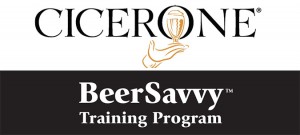 MiKro Craft Beer Bar Cicerone BeerSavvy Online Course ScholarshipWeb-based Online CourseCourse Dates: Open but must be completed in 2014Scholarship Application Window: June 5-30, 2014 (ends at 11:45 pm PDT)Information: http://www.beersavvy.com/   Location: Your Computer (the world)Apply here: http://pinkbootssociety.org/scholarship-application/ In partnership with the Cicerone Program, Pink Boots Society is pleased to announce its next 2014 scholarship for the BeerSavvy Online Course. This scholarship was sponsored by MiKro Craft Beer Bar as our first and only named scholarship. The window for the PBS-MiKro Bar Cicerone BeerSavvy Online Course scholarship runs July 5-31, 2014 (closing at 11:45 pm PDST).Are you a woman currently earning income from beer as a Brewery Owner, Beer Bar Manager, Bartender, Server, Beer Writer, Beer Educator, Beer Distributor, Brewery Sales Representative, or Beer Chef? This online course will enhance knowledge of brewing techniques, beer styles, understanding flavors and off-flavors, food pairings and the language to clearly discuss beer. Please visit BeerSavvy for additional information.The Mikro Bar Cicerone BeerSavvy scholarship is web-based and is easily available to PBS members in any country on the planet. We encourage our International members to apply for all web-based courses, as that is all we can offer you until we grow large enough (and have the staff) to become tax-exempt in other nations with beer education programs. Someday we hope to offer a scholarship to a beer or brewing education program near you!Applicant Qualifier: Any woman who earns income from beer, anywhere in the world, is eligible to apply for any Pink Boots Society scholarship, and earning beer income also automatically qualifies a woman for Pink Boots Society membership. Click here to join or to connect with us: http://www.pinkbootssociety.org .As a condition of accepting the scholarship the recipient will pay a deposit in the amount of $200. Upon receipt of proof verifying successful completion of the course, the recipient will receive full deposit reimbursement from Pink Boots Society. (This deposit ensures course participation, completion and 100% passing rates for all our scholarship recipients.)All PBS scholarships have a “Pay It Forward” requirement, where our scholarship recipients pay forward the knowledge they gained in their scholarship course. This is accomplished through either publishing an article or giving a speech at a national professional seminar or conference. Many recipients choose to Pay It Forward (PIF) at our highly anticipated PBS Great American Beer Festival (GABF) meeting & Education Seminar in Denver each autumn.Apply here: http://pinkbootssociety.org/scholarship-application/ Best wishes to all applicants!Please note that Scholarship Recipients are announced approximately 6 weeks after the scholarship application window closes. In this case, the recipient will be announced approximately September 15, 2014.